ҠАРАР                                                                             ПОСТАНОВЛЕНИЕ«03» март 2023 й.                                  № 11                         «03» марта 2023 г.О внесении изменений в Административный регламент предоставления муниципальной услуги «Предоставление порубочного билета и (или) разрешения на пересадку деревьев и кустарников» в сельском поселении Староматинскийсельсовет муниципального района Бакалинский район Республики Башкортостан            В соответствии с Федеральным законом от 27 июля 2010 года  № 210-ФЗ «Об организации предоставления государственных и муниципальных услуг» , постановлением Правительства Республики Башкортостан от 22 апреля 2016 года № 153 «Об утверждении типового (рекомендованного) перечня муниципальных услуг, оказываемых органами местного самоуправления в Республике Башкортостан», требованием № Иcopr-20800032-37-23/-20800032 Прокуратуры Бакалинского района , Администрация сельского поселения Староматинский сельсовет муниципального района Бакалинский район Республики БашкортостанПОСТАНОВЛЯЕТ:1.	Внести в Административный регламент предоставления муниципальной услуги «Предоставление порубочного билета и (или) разрешения на пересадку деревьев и кустарников» в сельском поселении Староматинский сельсовет муниципального района Бакалинский район Республики Башкортостан, утвержденный постановлением от 26 декабря 2022 года № 219  следующие изменения и дополнения:- последний абзац подраздела 2.15 считать утративший силу. 2.	Настоящее постановление вступает в силу на следующий день, после дня его официального обнародования.3.	Настоящее Постановление разместить на официальном сайте Администрации сельского поселения Староматинский сельсовет муниципального района Бакалинский район Республики Башкортостан.4.	Контроль за исполнением настоящего постановления возлагаю на себя.Глава сельского поселения Староматинский сельсовет                                                      Т.В.Кудряшова         Башкортостан РеспубликаҺы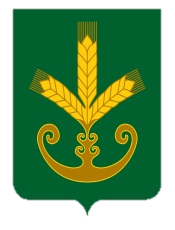 Бакалы районы муниципаль районыныңИςке Маты ауыл советыауыл биләмәһе Хакимиәте__________________________________    Республика БашкортостанАдминистрация сельского поселенияСтароматинский сельсоветмуниципального районаБакалинский район_______________________________